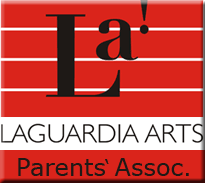 PA SPRING 2019 ELECTION NOMINATION FORMTo nominate yourself or someone else, please provide the following informationand submit it via email to lagnominations2019@gmail.com by Monday June 3, 2019. 
        OR

                                Submit it when requested at the June 11, 2019 PA meeting to be nominated from the floor.Name  _________________________________________________________________________Email   _________________________________________________________________________


Studio / Year of Graduation   ________________________________________________________


Child’s Name ____________________________________________________________________Address____________________________________________________ Apt ________________City ________________________________________________ Zip code ___________________Telephone Number_____________________________ Position nominated for: (circle one) Please list who you are running with if you are running as a slate for co positions.If not, please indicate.NOTE: all individuals running as a slate must each submit a nomination form.Two Co-Presidents (please note that you may run alone and assume role of President but if Co-Presidency is desired, you must run as a slate).1. 2.Vice President (may run alone or as a slate as 2 Co-Vice Presidents) 1. 2.TreasurerAssistant TreasurerRecording Secretary Assistant Secretary Two Community Involvement Co-Chairs (must run as a slate)1.2.Academic Forum Co-Chair (up to 4 positions & must run as a slate) 1.2.3.4.SLTYou may include a short statement (200 words or less) or any information you would like to share with the PA.